01-169  АА-60(7310)-160.01 основной аэродромный пожарный автомобиль на шасси МАЗ-7310 8х8х4, вода 12 м3, пенообразователь 900 л, боевой расчёт 3+1, насос ПН-60 с двигателем ЗиЛ-375 180 лс, полный вес 43.2 тн, Д12А-525А 525 лс, 60 км/час, Прилукский р-н п.г.т. Ладан 1975-83 г.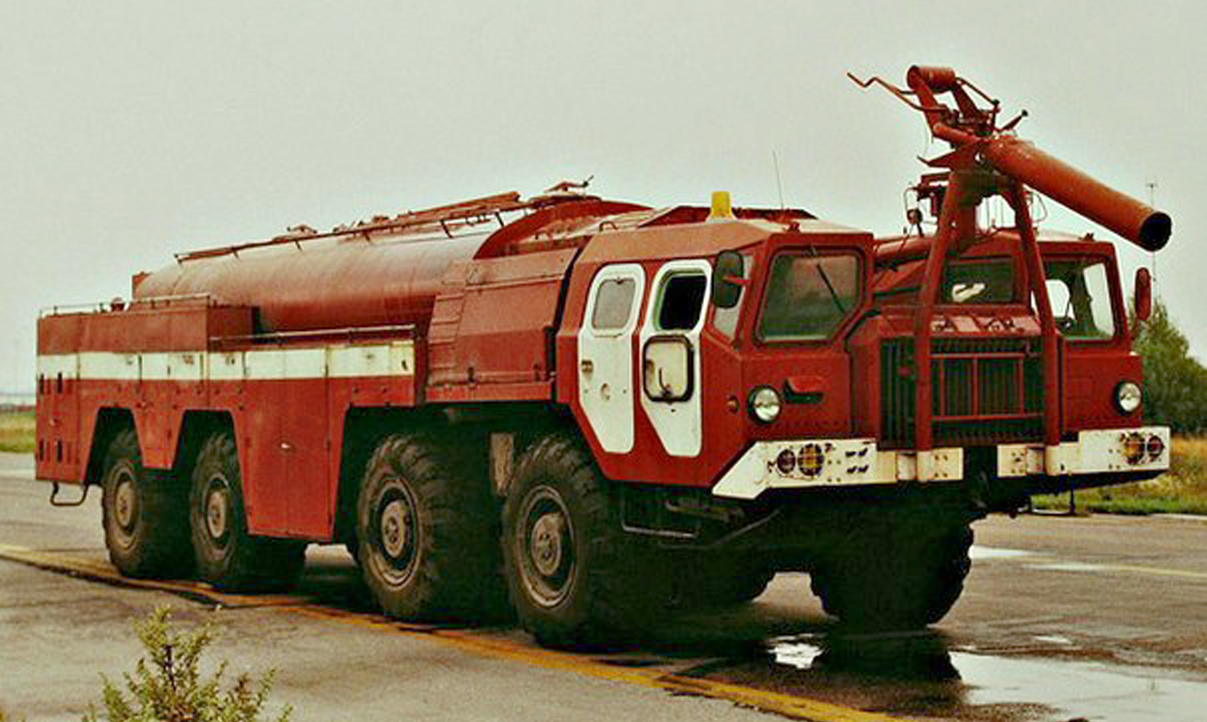  В народном хозяйстве базовые автомобили 7310 и 7313 планировалось использовать для перевозки тяжелых грузов и буксировки прицепов полной массой до 25 т в отдаленных регионах СССР с суровым климатом при строительстве газо– и нефтепроводов. Установка дополнительных топливных баков общей вместимостью до 1220 л обеспечивала им рекордно высокий запас хода – до 1525 км, позволявший преодолевать длинные расстояния при полном отсутствии заправочных станций. В шоферской среде эти машины тоже заслужили имя «Ураган», но оказались слишком непривычными, сложными, дорогими и распространения на «гражданке» не получили. Их мелкосерийная сборка продолжалась до 1991 года.
 В 1974 – 1975 годах бортовые машины МАЗ-7310 прошли государственные военные испытания в 21 НИИИ в сцепе с двухосным прицепом МАЗ-8950 грузоподъемностью 16,4 т. На вооружение их не принимали, но в Советской Армии в небольших количествах они использовались на второстепенных тыловых перевозках и для обучения водителей. На шасси 73101 и 73131 Одесский завод имени Январского восстания и его наследник ОАО «Краян» монтировали оборудование тяжелых гидрокранов КС-5573 и КС-6571А, которые в войсках не применялись. Наиболее распространенным военным назначением таких автомобилей стало их использование в качестве базы тяжелых аэродромных пожарных машин высокой проходимости для оперативного проведения аварийно-спасательных операций и тушения возгораний летательных аппаратов непосредственно на взлетно-посадочных дорожках крупных аэродромов ВВС СССР и на близлежащих территориях. Эти автомобили собирал Прилукский завод противопожарного оборудования Черниговской области Украинской ССР, в настоящее время – Прилукский арендный завод «Пожмашина». По сравнению с зарубежными аналогами его тяжелая продукция не соответствовала жестким международным авиационным требованиям по скорости и динамике передвижения, однако такие машины впервые позволили вплотную подойти к мировому уровню развития противопожарной автотехники и до недавних пор оставались в заводской программе.  АА-60 (7310)-160.01 (1975 – 1983 гг.) – мощный аэродромный пожарный автомобиль пенного тушения двойного назначения, построенный на шасси МАЗ-7310. Такая машина, весившая с полным снаряжением и четырьмя членами боевого расчета 43,2 т, развивала на бетонных покрытиях военных и гражданских аэродромов максимальную скорость 60 км/ч и до 55 км/ч разгонялась за 55 с, позволяя в относительно короткое время доставлять противопожарные средства к аварийному самолету. Они выбрасывались на горящий объект мощным стационарным лафетным стволом с ручным или гидравлическим управлением или через рукавные линии. Основной ствол был смонтирован на мощных трубчатых стойках на передних консолях рамы шасси, а рабочее место оператора размещалось в пространстве между обеими кабинами. Максимальная дальность выброса водяной струи из лафета достигала 60 м, воздушно-механической пены – 40 м. Кроме того, машина снабжалась четырьмя передним подбамперными и двумя задними насадками для распределения пены по поверхности места работы для предотвращения новых возгораний, а также дополнительной установкой ОП-100 порошкового тушения. Возимый запас воды в цистерне составлял 12 тыс. л, бака для пенообразователя – 900 л. Для привода заднего водяного насоса ПН-60 производительностью 60 л/с (3600 л/мин) применялся дополнительный 180-сильный бензиновый двигатель ЗиЛ-375/5091. Отсек мотор-насосного агрегата расположен в задней части автомобиля. Для удобства обслуживания мотор-насосного агрегата автомобиль оборудован откидными рабочими площадками, тремя дверями и съемной крышей. Пожарный насос может работать на ходу автомобиля при любых скоростях движения. В этом случае управление мотор-насосным агрегатом осуществляется оператором из кабины боевого расчета. При стоянке автомобиля управление мотор-насосным агрегатом может производиться как из кабины автомобиля, так и из мотор-насосного отсека. Управление запорной арматурой водопенных коммуникаций в мотор-насосном отсеке может осуществляться дистанционно посредством электропневмоклапанов или вручную. Лафетный ствол комбинированный. Для дистанционного управления лафетным стволом при поворотах его в горизонтальной и вертикальной плоскостях предусмотрен гидропривод. Переключение золотника ствола на подачу воды или пены и фиксация его в требуемом положении осуществляются при помощи рукояток вручную или дистанционно - пневмоцилиндрами. Управление лафетным стволом на ходу автомобиля осуществляется дистанционно из кабины оператора.  Габаритные размеры автомобиля составляли 14 285x3180x3300 мм. В середине 1980-х его оснащение переставили на шасси 7313, что привело к созданию варианта АА-60 (7313)-160.01. Для постоянной боевой готовности в зимних условиях цистерна для воды, бак для пенообразователя и насосный отсек оборудованы электрообогревом. Питание этой системы может осуществляться как от генератора, так и от автономного топливного подогревателя. Благодаря этим особенностям автомобиль может сохранять боеготовность до -35 градусов и ниже.Техническая характеристика АА-60(7310)-160.01Шасси автомобиляМАЗ-7310Число мест для расчета (включая водителя)4Габаритные размеры, мм:длина14300ширина3180высота3300Масса с полной нагрузкой, кг, не более43200Двигатель привода пожарного насоса:маркаЗиЛ-375тип8-цилиндровый, карбюраторный, бензиновыйвид топливабензин АИ-93максимальная мощность, кВт132частота вращения при максимальной мощности, об/мин3200Пожарный насос: ПН-60типцентробежный, одноступенчатый, консольный с направляющим аппаратомподача при напоре 100 м вод. ст. и частоте вращения 3050 об/мин, л/с60Всасывающий аппарат:типгазоструйныйнаибольшее создаваемое разрежение, мм рт.ст. 600 время заполнения пожарного насоса водой, с35-40Пеносмеситель:типводоструйный эжектормаркаПС-5место установкистационарно на пожарном насосеЛафетный ствол:типстационарный, комбинированныйместо установкимежду кабинами спереди автомобилярабочее давление, МПа0,6-0,7расход воды, л/с60подача пены при кратности 8-10, м3/мин36дальность струи, м:воды70пены (при кратности 10) 40углы поворота, °:в горизонтальной плоскости210в вертикальной "вверх 75, вниз 15Вместимость, л:цистерны для воды12000бака для пенообразователя900топливного бака шасси260" " двигателя насосного агрегата70системы смазки двигателя шасси80" " " насосного агрегата9,5" охлаждения двигателя шасси84" " " насосного агрегата35Максимальная скорость движения с полной нагрузкой по дорогам с твердым покрытием, км/ч60Контрольный расход топлива на 100 км пути при движении на 3-й передаче с заблокированным гидротрансформатором, л80Запас хода по контрольному расходу топлива, км325Время непрерывной работы мотор-насосного агрегата по запасу топлива, ч2-3